Chào mừng các bạn đến với khóa họcTiếng Đức cho người mới bắt đầuNội dung:Hướng dẫn cách học tiếng Đức, lộ trình học tiếng Đức.Bảng chữ cái, các âm tiếng ĐứcThực hành đánh vần tiếng ĐứcThực hành phát âm chuẩn tiếng ĐứcHọc viên cần nắm được:Các âm tiếng Đức khác với tiếng ViệtCách đánh vần tiếng ĐứcThuộc được các từ mới tiếng Đức có trong bàiTài liệu dạy:Tôi nên học tiếng Đức từ đâu: https://tiengduc.org/toi-nen-bat-dau-hoc-tieng-duc-tu-dau/Các đặc điểm phát âm của tiếng Đức: https://tiengduc.org/bai-1-gioi-thieu-chung-ve-phat-am-tieng-duc/Bảng chữ cái và các âm tiếng Đức: https://tiengduc.org/bai-2-bang-chu-cai-va-cac-am-tieng-duc/Tiếng Đức cho người mới bắt đầu – Bài 2Nội dung:Chữa các lỗi phát âm của bài trướcLuyện phát âm qua việc học đếm số, nói giờ, ngày tháng nămLuyện nghe liên quan đến số, giờ, ngày tháng nămHọc viên cần nắm đượcLàm chủ được các âm tiếng ĐứcNói được số (số đếm, số thứ tự, phân số), ngày, giờ, tháng, năm…Nghe được các âm, số, ngày, giờ, tháng, nămTài liệu dạy học:https://tiengduc.org/cac-loai-so-trong-tieng-duc/https://tiengduc.org/cach-noi-gio-trong-tieng-duc/https://tiengduc.org/ngay-thang-nam-trong-tieng-duc/0: null / nhầm thành: nun (bây giờ)fünf = unf / ünf => umf  Zukunftacht (đọc ngắn đi. a -> ă)eu / äu -> oi / neunzwölf -> z-v-uê-l-phben -> msieben -> siemAbend -> Amdgeben -> gem7: siem17: siebzehnMillia’rde`Thêm dấu thanh vào một âmCâu thì đọc chậm, từ thì đọc nhanh„te“ vào sau số đếm10 = zehn10. = zehnteam „ten“ 60 / 59.5am 10. = am Zehnten10.10.202110./10./2021idritte /tgưte/ưă= erste / 3. = dritteersteTôi có ba điều cần nói:thứ nhất, tôi…thứ hai, tôi…erstens, ich…zweitens, ich…drittens, ich…vier = 4vierte = 4.viertel = ¼ ¾ = drei viertel5/6 = fünf sechstel3. = dritte1/3 = drittel2 cách nói:12 giờ (dân gian.) : 5 giờ sáng, 5 giờ chiều5 rưỡi sáng24 giờ (TV, đài…): 5 giờ, 17 giờ5:30morgens = am Morgen7 Uhr morgens / 7 Uhr am MorgenPhút vor / nach Giờ10 giờ kém 10: 10 phút trước 10 giờ10 giờ 10: 10 phút sau 10 giờhalb: 1 nửae-r WerbungHerbstRa-teRat-tefragen: fra/genfrag-genSonnen / sollenSonnen /dôn nừnsollen / dôi-lừnTiếng Đức cho người mới bắt đầu ngày 22.11.2021Nội dung:Đại từ nhân xưngTrợ động từ sein, haben, werdenThì hiện tạiMẫu câu chào hỏi, giới thiệu bản thânCách đặt câuHọc viên cần nắm được:Sử dụng đại từ nhân xưng chuẩn xácChia động từ ở thì hiện tạiGiới thiệu bản thân và hỏi thông tin cá nhânPhân biệt chủ ngữ, động từ, tân ngữĐặt câu cơ bản với bảng 5 cột thần thánhTài liệu:https://tiengduc.org/dai-tu-nhan-xung-trong-tieng-duc/https://tiengduc.org/dong-tu-sein-trong-tieng-duc/https://tiengduc.org/dong-tu-haben-trong-tieng-duc/https://tiengduc.org/dong-tu-werden-trong-tieng-duc/https://tiengduc.org/mau-cau-chao-hoi-gioi-thieu-ban-than-don-gian-trong-tieng-duc/https://tiengduc.org/phan-biet-chu-ngu-dong-tu-tan-ngu-trong-cau-tieng-duc/https://tiengduc.org/thi-hien-tai-trong-tieng-duc-das-prasens/https://tiengduc.org/dat-cau-tieng-duc-voi-bang-nam-cot-than-thanh/Liên kết tới lớp học:https://us05web.zoom.us/j/4575414139?pwd=NnhZQXE1bnJVb1graHFDTm1JR1FIZz09Cái bàn: giống Đực vì nó có chânCái ghế? -> có chân nên là giống ĐựcCái bút là giống Đực vì nó dài dàiCái cây -> cũng dài dài nên là giống ĐựcWeg -> con đường: cũng dài dài -> ĐựcSchal: cái khăn Tiếng Đức phân biệt: Chủ ngữ - Tân ngữChủ ngữ: sinh ra động từTân ngữ: bị động từ tác động lênAnh yêu em.Gọi là CÁCHChủ ngữ: CÁCH 1TÂN NGỮ: CÁCH 4; 3Anh yêu em Er yêu em.Er: anh ấyNgười nói? 1Người nghe? 2Người câm điếc? (Không nói cũng không nghe) 3Anh tôi rất đẹp trai. (câm điếc -> 3, số ít, Đực -> er)Anh ơi… (Nghe -> 2 -> ít -> Du)Ơi, anh đây… (Nói -> 1 -> ít -> ich)Câu tiếng Đức luôn PHẢI CÓ động từTiếng Việt: Câu đi với tính từ thì không cần động từTôi to cao đen hôi.Tiếng Đức: Câu đi với tính từ phải dùng động từ „sein“Ich bin to cao đen hôi. (groß.)I am a student.Ich bin ein Student.Ich bin ein Berliner. | Tôi là cái bánh vòng (Donut.)Ich bin Berliner. | Tôi là người Béc lin.st D = Z (tx) Txờ txoạngWer bist Du? -> xuja: đồng ýnein: không đồng ýjein: không rõ là đồng ý hay khôngIch bin Mechaniker von Beruf.Von Beruf bin ich Mechaniker.LehrerLehrerinFreund: bạn con traiFreundin: bạn con gáimein Freund: bạn trai (người yêu) của tôi | Freund von mir: bạn của tôimeine Freundin: bạn gái (người yêu) của tôi | Freundin von mirvon mir: của taocủa mày: von DirbitteSchweine-chenHuongchen: Hương bé nhỏ (das)Nee / nein: khôngnie: không bao giờKeller: tầng hầmKellner: bồi bàn (nam) / BedienerEnten: những con vịtEltern: bố mẹthay vì viết meiner thì viết là meinich: tôi chủ ngữmich: tôimir: cho tôi / đối với tôi trong một số trường hợp tương đương für michmein: của tôi = von mir (100% giống nhau)dòng cuối = von + dòng thứ 3als: khi sự kiện xảy ra 1 lần trong quá khứwenn: xảy ra nhiều lần (cứ mỗi khi)wann: câu hỏi / mệnh đềKhi tôi còn trẻals ich jung war, sollen wir….sollen wir Berlin besuchen?sollen wir mit dem Zug fahren?sollen wir Salat essen?sollen wir………………… PartnerKhoong Tôi muốn mời bạn đến nhà tôi uống bia.uống bia ở nhà tôi nhé? Sollen wir bei mir zu Hause Bier trinken?trinken wir bei mir Bier, oder?Đọc hiểu / nghe -> Điền bừaĐúng / sai: điền đúng hết hoặc sai hếtCâu 1: chắc chắn là đúng!các câu còn lại điền sai hết.Đọc: nhìn các từ liên quan thì đánh là đúngNghe: so sánh các âm nếu giống nhau thì đánh là đúng 60% đủ đỗ (20% dành cho điểm tối đa)100%Teil: chỉ làm một câu thôi, các câu còn lại điền bừaChỉ điền C và SaiĐặt 1 câu chuẩn!1 câu gồm những gì?Chủ ngữ động từ tân ngữChủ ngữ sinh ra động từ. Chủ ngữ chính là cách 1 / Nominativ / chủ cáchTân ngữ bị động từ tác động lên.Bị tác động trực tiếp lên: cách 4 / Akkusativ / đối cách / tân ngữ trực tiếp… (90%)Bị tác động gián tiếp lên: cách 3 / Dativ / tặng cách / tân ngữ gián tiếp… (cho / đối với)Tôi đưa bạn cái bút.đưa tác động trực tiếp lên cái bút (vì cái bút dính vào tay) -> cái bút là tân ngữ trực tiếpđưa không tác động trực tiếp lên bạn -> bạn là tân ngữ gián tiếpich: chủ ngữmich / mir: tân ngữDanh từ là gì?Dich liebe ich.Danh từ là gì?Trần Văn Bàn -> Bàn là danh từ -> anh ấyNguyễn Thị - Nguyễn Thị Mộng GhếPHẢI VIẾT HOA và có GIỚI TÍNHĐực / Cái / TrungNếu là số nhiều thì không có giới tínhĐại từ: là những từ thay thế cho danh từ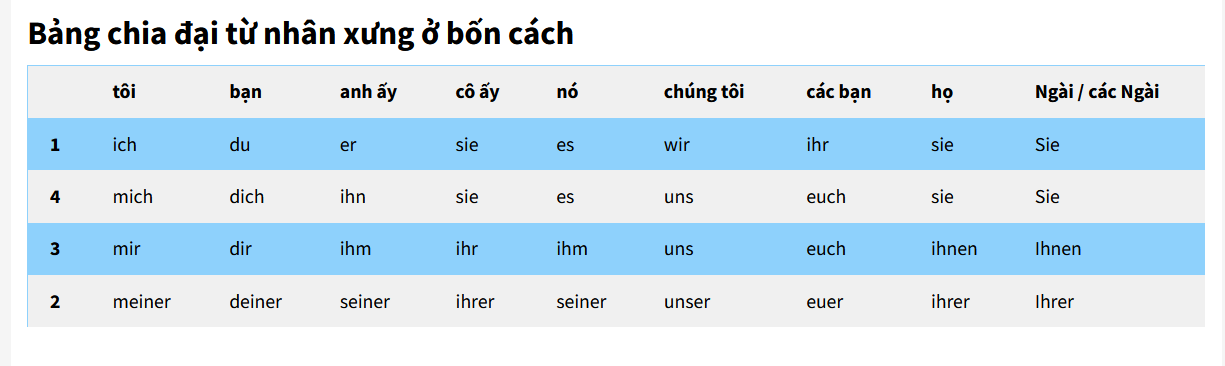 Tôi yêu bạn.Tôi: chủ ngữ -> ichBạn: tân ngữ trực tiếp -> Dichich liebe Dich. Dich liebe ich.I love you.You love me.Ngôi của đại từ nhân xưng (1, 2, 3)Anh yêu em.Người nói: ngôi 1 (ich / wir)Người nghe: ngôi 2 (Du / Ihr) – (Sie / Sie)Người câm điếc (không nói cũng không nghe) (er / sie / es ….) sieCô ta yêu anh ấy.Giống đực câm điếc: er (không cần biết là người hay vật.)cái bàn là giống đực -> erlò sưởi là giống cái -> sieĐộng từ nguyên thểTôi có thể học tiếng Đức.Động từ chuyển độngTôi đi học tiếng Đức.Động từ giác quan (hören, sehen…)Một số động từ đặc biệt như: bleiben, lassen…Ngoài 4 trường hợp trên thì phải dùng zu + nguyên thể, thay vì chỉ dùng nguyên thể không.Tôi sẽ có thể học tiếng Đức hôm nay.Cách 1, cách 4, cách 3, cách 2Có 3 loại liên từ:số 0: có 5 từsố 1 hoặc số 3 (có thể đổi chỗ cho nhau), còn có thể gọi là trạng từ: do đó deshalb, allerdings…đứng ở vị trí số 2: liên từ:Cần nắm vững:Chủ ngữ, động từ, tân ngữVị trí của từ trong câuĐộng từ?Cần quan tâm tới cái gì?Thời gian xảy ra của động từ. Khi nào nó xảy ra?Phải lấy một mốc để so sánh.Thời điểm nói / viết.đã xảy ra: quá khứ (đã chấm dứt, không còn liên quan gì đến hiện tại nữa.)đang xảy ra: hiện tạisắp xảy ra: tương laiHiền xinh gái nói: Em đã học tiếng Đức được 2 tháng rưỡi rồi thầy ạ. (đang xảy ra.)Hiện tại x 2Quá khứ x 3Nếu chia ở hiện tại: nghĩa là bạn Hiền vẫn đang học.Nếu chia ở quá khứ: không còn học nữa rồi.Không cần biết khởi nguồn từ bao giờ!Ngày mai em sẽ đi Berlin. Morgen fahre ich nach Berlin. (99,9%)Morgen werde ich nach Berlin fahren. (50%)Nếu:Chia ở tương lai: không chắc chắn xảy ra. Chia ở hiện tại: xác suất xảy ra gần như là 100%.A1, A2 thì hầu như chỉ sử dụng thì hiện tại.Anh sẽ cưới em. Ich werde Dich heiraten. <- quên nó ngay khẩn trương.Ich heirate Dich. <- OKsein, haben, werden: vừa là trợ động từ, vừa là động từ thường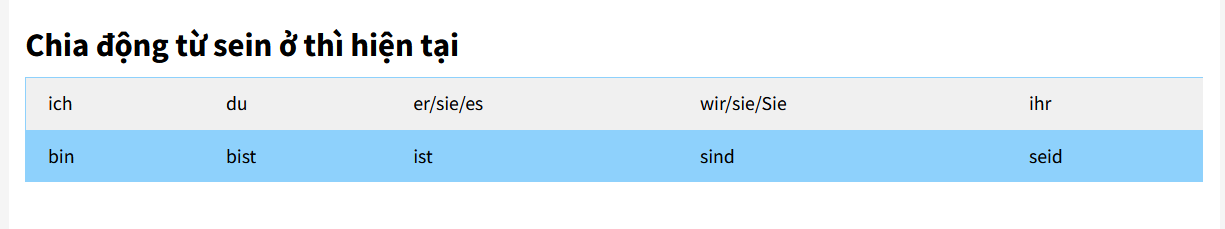 Du bist bist Du:Tôi béo. Tôi thông minh. Tôi đập gioai.Chủ ngữ + tính từ: thìich bin béo, ich bin thông minh, ich bin đập gioai.ich war béo, ich war thông minh, ich war đẹp giai.là:ich bin Bác sĩ. Ich bin Công nhân. Ich bin Y tá. Ich bin Phụ nữ. Ich bin Phụ nam….Đây ist cái bàn. Đây ist cái ghế…Ở: ich bin in Hanoi. Tôi đang ở Hà Nội.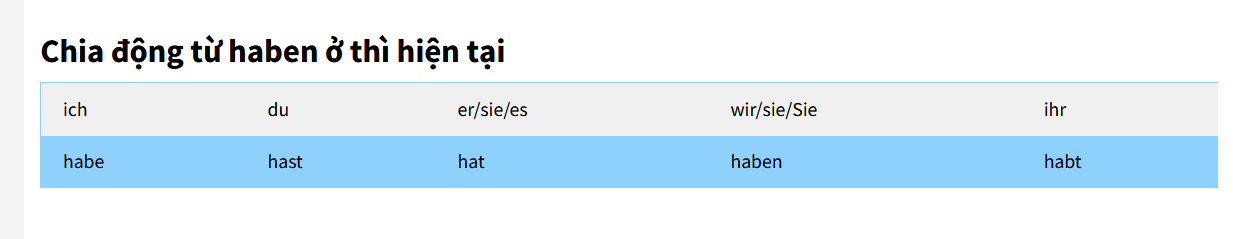 Tân ngữ của haben là trực tiếp hay gián tiếp?Ich habe Dir / Dich?ein Mann C1einen Mann C4einem Mann C3eines Mannes C2Em có một ông chồng.Ich habe einen Mann.ch-> KH (OUA) / ix (h) abebitteich fahre – ich fahrEinen Mann habe ich.man: đại từMann: danh từ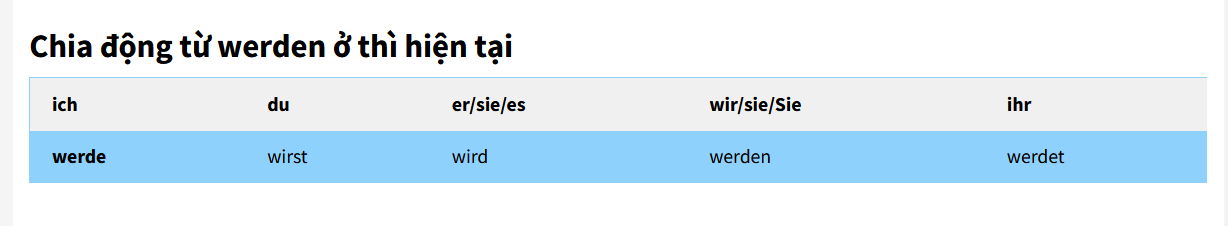 Ich werde ein Mann. sein / werden + C1haben + C4.Ich bin ich. Tôi là tôi.Ich werde Du. (câu này đúng ngữ pháp nhưng sai về mặt logic.) -> giả định. -> chia ở giả định.helfen (e – i)bỏ enhelfhilf4 cách trong tiếng Đức Có thể tự học được thông qua sách „Giáo trình tiếng Đức“ đã được đăng tải trên trang: tiengduc.orgNền tảng.Phương pháp tự học.Làm việc nhóm.Chủ ngữ -> động từ -> tân ngữAnh yêu em.Động từ: yêuAnh sinh ra yêu -> anh là chủ ngữEm bị yêu tác động lên -> em là tân ngữChủ ngữ được gọi là Cách 1 / Nominativ / Chủ cáchTân ngữ được gọi là Cách 4 hoặc cách 3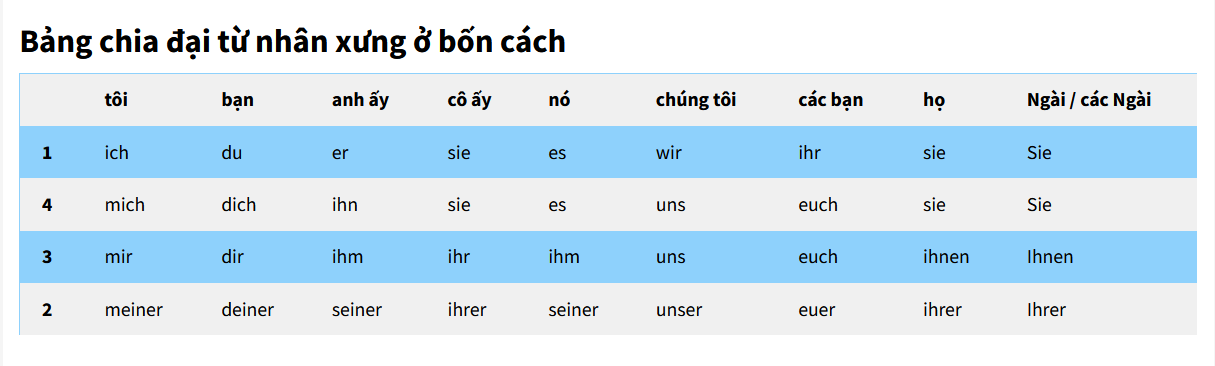 Chủ ngữ: okie. Rất dễ hiểu.Anh yêu em.Anh là chủ ngữ -> ichTại sao không dùng mich hay mir? Vì nó không phải là tân ngữ.Em là tân ngữ trực tiếp -> DichTân ngữ trực tiếp (cách 4 / Akkusativ) / tân ngữ gián tiếp (cách 3 / Dativ)Tôi cầm cái bút. Cái bút là tân ngữ trực tiếp vì bút dính vào tay.Tôi đưa cô ấy cái bút.Cô ấy -> gián tiếpCái bút -> trực tiếphành động „đưa“: dùng tay đưa….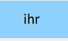 Gián tiếp khi dịch ra tiếng Việt thường được cho thêm từ „cho“ hoặc „đối với“ vào.ich gebe ihr den Kuli.Tôi đưa (cho) cô ấy cái bút.Ngược lại, khi tiếng Việt có từ „cho“ hoặc „đối với“ thì ta nghĩ ngay đến cách mấy? -> Cách 3Ngoài ra, trong tiếng Đức có một số động từ chỉ đi với cách 3 mà thôi. -> Học thuộc. Đã tổng hợp cho các bạn 51 động từ chỉ đi với cách 3.danken: cám ơn. Đây là động từ chỉ đi với cách ba.Tôi cám ơn bạn.Động từ: cám ơnChủ ngữ: tôi -> ichTân ngữ: bạn.  -> DirTôi lạnh.Chủ ngữ: tôi. Tại sao? Vì tôi sinh ra „lạnh“???Tôi không sinh ra lạnh nên tôi không phải là CHỦ NGỮ.ich bin kalt. <- nó sẽ mang nghĩa khác với câu „tôi lạnh.“ (Trong trường hợp này, mình là Bà chúa tuyết.)Nó đối với tôi thì lạnh.es ist mir kalt. -> mir ist kalt. <- vẫn đang sống.ich bin kalt. <- QUANG TÈO!Tôi lạnh.Vị trí các từ ở trong câuTôi học tiếng Đức vào lúc 19:30 hôm nay.Trường hợp có 2 động từ:Tôi có thể học tiếng Đức vào lúc 19:30 hôm nay.Động từ táchĐầu|Đuôiauf.wachen: thức giấcauf4|wachen2wachen … aufaufwachen (trenn.)auf.stehen: dậy và ra khỏi giườngTôi thường thức giấc vào lúc 6:00.Tôi có thể thức giấc vào lúc 6:00.Tôi sẽ có thể thức giấc vào lúc 6.==Tôi muốn biết, tại sao hôm nay tôi học sẽ học tiếng Đức lúc 19:30.Ich möchte wissen, warum ich heute um 19:30 Deutsch lernen werde.Chỉ có 4 trường hợp sử dụng được cấu trúc: động từ (2) + nguyên thể (4)Động từ khuyết thiếu + nguyên thểĐộng từ giác quan + nguyên thểĐộng từ chuyển động + nguyên thểMột số động từ đặc biệt (lassen, bleiben…. -> học thuộc ở bài Một số mẫu câu thường dùng trong tiếng Đức. Thời lượng đọc: 10 phút. Ôn tập 2 tiếng.)Tôi có thể học tiếng Đức lúc 19:30 hôm nay.Tôi thử / cố gắng học tiếng Đức lúc 19:30 hôm nay.Tương ứng sẽ có 3 loại liên từ:Liên từ ở vị trí số 0: có 5 từ cơ bảnLiên từ ở vị trí số 1 hoặc 3: rất nhiều từ đã được tổng hợp, cần học thuộc. Ví dụ: deshalb: do đóLiên từ ở vị trí số 2: rất nhiều từ đã được tổng hợp, cần học thuộc. Và câu đứng sau liên từ dạng này được gọi là mệnh đề phụ.Các từ để hỏi cũng có thể thành lập mệnh đề được.Kết luận: Tân ngữ trực tiếp thường đứng cuối câu. (áp dụng cho trường hợp không phải là đại từ.)Thời gian chung chung đứng trước thời gian cụ thể.Nếu là đại từ thì thằng nào là đại từ thằng đấy đứng trước.Nếu cả hai là đại từ thì 4 đứng trước 3.Nếu muốn viết câu phức tạp:Tách thành nhiều câu đơnGhép lại dùng từ nối, và mẫu câu đã học.Biết được:chủ ngữđộng từtân ngữChủ ngữ sinh ra động từ.Tôi lạnh. Sau khi biết rồi thì kẻ bảng 5 cột thần thánh ra.Mệnh đề chính phụChính trước phụ:Phụ trước chínhChính phụ:Ich möchte2 wissen4, warum ich heute um 19:30 Deutsch lernen werde4.Phụ chính:[warum ich heute um 19:30 Deutsch lernen werde4,]vị trí số 1Mãi bên nhau bạn nhé.warum ich heute um 19:30 Deutsch lernen werde4, möchte2 ich wissen.Viết bài văn? Tập hợp các câu lại với nhau.Câu? Tập hợp của các từ. Không biết từ thì chả làm được gì!2500 từ!Từ:Từ loại: Danh từ, động từ, tính từĐộng từ đi với cách 3Động từ mạnh (bất qui tắc)Động từ táchĐộng từ phản thân…20 chủ đề theo CEFR A1: 50 từCác mẫu câu thường dùng trong cuộc sống trong 20 chủ đề đó50 từ 1 ngày -> 3 tháng đỗ B15 từ 1 ngày -> 30 tháng đỗ B1Đang học A 15 từ5 danh từ, 5 động từ, 5 tính từViết nhật kí. <- lên tay nhất Khoán viết một đoạn văn 70 từ. 3 đến 5 câu.mussen / müssenZukunft -> ZukumtBước 1: Chỉ cần luyện nhận biết các âm.7 ngày mà không thuộc được? Cần xem lại!Mỗi ngày học 3 câu!Beim Kauf eines Autos scheint die Farbe sehr wichtig zu sein. deutschenTạm thời ngắt! Đầu tiên nhớ 3 số!200 từ một ngày!15 ngày. Sáng học 5 từ.FabeFarbeFrauenThuộc ÂMNhớ được 2500Sẽ dạy cách thi nghe B1Bei + mAutos # Auto/ai/ei và ai/oi/eu và äu4 tháng thi A1 trượt nghe. 2 ngày vẫn làm được bài!KaufJa / Nein: trinkst Du Bier? – Mày có uống bia không?A1, A2, B1, B2 <- Sai!Thuộc bao nhiêu từĐã nhận biết được hết 50 âm tiếng Đức chưafahren fahren fahren fahren fahren fahren fahrenThay vì viết hãy VẼ!ich fahre nach Berlin.Tiếng Đức cho người mới bắt đầu ngày 04.12.2021Nội dung:Mẫu câu chào hỏi, giới thiệu bản thânCách viết đoạn văn tiếng ĐứcHọc viên cần nắm được:Giới thiệu bản thânHỏi thông tin cá nhânCách viết một đoạn văn tiếng ĐứcTài liệu:https://tiengduc.org/mau-cau-chao-hoi-gioi-thieu-ban-than-don-gian-trong-tieng-duc/https://tiengduc.org/huong-dan-viet-tieng-duc-hieu-qua/Liên kết tới lớp học:https://us05web.zoom.us/j/4575414139?pwd=NnhZQXE1bnJVb1graHFDTm1JR1FIZz09Hương thân mến, tôi rất nhớ bạn, vì lâu quá rồi chúng mình không gặp nhau kể từ lần cuối cùng ở nhà hàng Hoa Hồng vào mùa đông năm ngoái, nên giờ đây tôi viết thư này để mời bạn đến nhà tôi để dự bữa tiệc vào hồi 19:00, ngày 17.10.2021.Hương thân mến, tôi rất nhớ bạn, vì lâu quá rồi chúng mình không gặp nhau kể từ lần cuối cùng ở nhà hàng Hoa Hồng vào mùa đông năm ngoái, nên giờ đây tôi viết thư này để mời bạn đến nhà tôi để dự bữa tiệc vào hồi 19:00, ngày 17.10.2021.Hương thân mến, tôi mời bạn đến dự tiệc tại nhà tôi. (Thema)Bữa tiệc diễn ra vào 19:00, ngày 17. 10. 2021. Bạn nhớ đến nhé. Tôi nhớ bạn lắm đấy. Chúng mình đã lâu lắm rồi không gặp nhau rồi nhỉ, kể từ lần cuối cùng ở nhà hàng Hoa Hồng vào mùa đông năm ngoái.Rút ra những điều gì qua phân tích vừa qua?Chủ đề đầu tiênLý doNgắn gọnĐúng và đủ ýÝ chính phải để lên đầu!Các bạn đọc cả bài, trong khi chỉ cần đọc câu đầu.Không cần đọc cả bài. Chỉ đọc câu đầu và câu cuối…Ý chính: chủ đề -> ThemaTrong một câu thì Thema chính là CHỦ NGỮ -> Động từ -> Tân ngữPhát triển ý.Đặt vấn đề: Thema -> Mời dự tiệcPhát triển vấn đề: Tại sao lại như vậy? -> Sinh nhật của tôiChứng minh vấn đề: lấy ví dụ chứng minh. -> Ở đâu, khi nào…Chặt chẽ, logic.Khi nói hay viết mà có thể chứng minh và lấy ví dụ được -> chặt chẽ.Hà NộiViết về vấn đề gì của Hà Nội? -> Vẻ đẹp của Hà Nội.Thema | Hà Nội đẹp.--------- Warum | Hà Nội có nhiều hồ.------------------ zum Beispiel | Hồ Tây, Hồ Gươm, Hồ blah blah…--------- Warum | Hà Nội có ….------------------ zum Beispiel--------- Warum------------------ zum Beispielzum Schluss (Nhắc lại Thema bằng một lối diễn đạt khác.) | Tôi yêu Hà Nội.Bước 2:Viết lại các câu đơn ở dàn ý sao cho hay hơn.Đơn hay phức? Dài hay ngắn?B1: phải viết câu phức và dài thì mới có điểm!Hợp lý. Logic và gắn kết.Âm: 45 cho đến 50 âmTừNgữCâu /mệnh đềĐoạn vănBài vănHà Nội đẹp.Cách 1: CẤP ĐỘ TỪ / NGỮ -> thêm trạng từ, thay thế từ đồng nghĩa, thêm bổ ngữ, thuộc tínhHà Nội rất đẹp.Hà Nội thật tuyệt vời trong mắt tôi.Hà Nội, nơi tôi sinh ra và lớn lên, thật tuyệt vời trong mắt tôi.Cụm danh từ / ngữ danh từCách 2: CẤP ĐỘ CÂU -> Thêm câuTôi phải nói rằng, Hà Nội, nơi tôi sinh ra và lớn lên, thật tuyệt vời trong mắt tôi.Theo tôi được biết, Hà Nội, nơi tôi sinh ra và lớn lên, thật tuyệt vời trong mắt tôi.Có thể nói, Hà Nội là nơi tuyệt vời nhất trong mắt tôi.Đối với tôi, Hà Nội là nơi tuyệt vời nhất.…..Cách 3: CẤP ĐỘ Ý -> Diễn tả ý bằng một lối diễn đạt khác.Khi nhắc đến Hà Nội, chúng ta nghĩ đến câu: thủ đô của văn hiến.Hà Nội mãi trong lòng tôi. / có vẻ như hợp với câu kết luận hơn.Hà Nội phồn hoa và rực rỡ. / có vẻ như là câu diễn giải (Warum) chứ không phải là câu chủ đề. | Hà Nội đẹp vì nó phồn hoa và rực rỡ…BÀI TẬP VỀ NHÀ. Viết câu có hàm ý: Hà Nội đẹp nhưng không được sử dụng tính từ!Hà Nội thật tuyệt. (Mai)Không còn gì nữa!Cách viết một đoạn văn tiếng ĐứcBước 1: Viết dàn ý bằng câu đơn (Thema – Warum – zum Beispiel)Thema (> 3 ý Warum -> chỉ chọn ra 3 ý tâm đắc nhất) Hà Nội đẹp.-------- Warum 1 (Thema) Hà Nội có nhiều hồ------------------ Warum 1 (Thema) Tôi hàng ngày đi dạo quanh hồ ngắm trai xinh gái đẹp.-------------------------- Warum 1 ….-------------------------- Warum 2-------------------------- Warum 3------------------ Warum 2------------------ Warum 3-------- Warum 2-------- Warum 3SchlussBước 2: Viết lại các câu dàn ý trên theo 3 cách: cấp độ từ, ngữ / cấp độ câu / cấp độ ýBước 3: Ghép các câu lại với nhau:Dùng từ nối / liên từDùng câu nốiBước 4: đọc lại và chỉnh sửaBước 5: đọc lại và chỉnh sửaBước n (n > 5): đọc lại và chỉnh sửaChỉnh sửa những gì?Chính tả, ngữ phápLặp từ (nhiều khi phải viết lại một câu mới hoàn toàn.)Logic (khó nhất)Sự liên kếtTừ vựng (nếu sử dụng từ không phong phú cũng bị trừ điểm.)Lạc đề (100% bị đánh trượt cho dù tất cả các điểm trên đều đạt.) -> Phải đặt được câu Thema chuẩn!Hà Nội đẹp. Tôi thích ăn thịt chó.Độ dài lý tưởng của 1 đoạn văn là 150 – 300 từ.Lưu ý:Một đoạn văn không thể có hai chủ đề.Một đoạn văn chỉ nên dài từ 150 đến 300 từ.Một đoạn văn nên dùng xen kẽ câu đơn và câu phức.Dã ngoại (Ausflug)Dã ngoại là tốt+ Tăng hiểu biết+ Xả stress (Stress abbauen)Dã ngoại là xấuKể lại một chuyến dã ngoại -> Chuyến đi của mình TốtChuyến đi Sầm sơn của tôi vào năm ngoái thật là thú vị.+ Gặp người yêu của tôi.+ Blah blah-> Chuyến đi của mình Xấu+-Nửa cốc nướcTích cực: ôi may quá, cốc nước đầy một nửa. (Những từ tích cực)Tiêu cực: hức hức, cốc nước vơi một nửa. (Những từ tiêu cực)rMời dự tiệcThema:Bạn có thể dự bữa tiệc của tôi vào ngày mai được không?W: tiệc loại nào? Sinh nhật, đầy tháng, hay ăn mừng có visa đi Đức…z.B.: thời gian địa điểm…Tôi chờ câu trả lời của bạn sớm nhất.Thema: Tôi mời bạn đến dự tiệc sinh nhật của tôi.z.B.: Bữa tiệc bắt đầu vào lúc 7:00 ngày 04.12.2021 tại nhà hàng Hoa Hồng.Nhà hàng Hoa Hồng nằm ở đường Lò Vôi 7, 10005 Berlin.zum Schluss: sự có mặt của bạn là thu nhập của tôi. :P Họ MüllerTên PeterPeter MüllerMÜLLER, PeterHOANG, Tuan-AnhHOANG, Tuan AnhViết bằng ngôn ngữ mình thích nhất.+ Có thể điền vào bảng 5 cột thần thánh theo ngữ pháp tiếng Đức được.Viết dàn ýViết lại dàn ý bằng cách sử dụng các phương phápNối các ý lại với nhauTham khảo các mẫu câu tiếng Đức để qui các câu trong dàn ý về các mẫu câu đó.Dịch sang tiếng ĐứcNộp cả hai phần:Viết dàn ý bằng tiếng ưa thíchBài dịch sang tiếng ĐứcCần dùng tầm 4 trang giấy!25 tuổi vẫn sống cùng bố mẹăn tối cùng gia đìnhmua sắm trực tuyếntự học tiếng Đứckết hôn hay sống chungyêu qua mạngngoại ngữHạn nộp: thứ 6 tuần tới.Ja: đồng ýNein: không đồng ýJein: lửng lơ con cá vàngDoch: không đồng ý với câu hỏi phủ địnhMột người đàn ông nhanhKhi là tính từ thì nó có hai vị trí:Trước danh từ thì phải thêm đuôi ngữ pháp phù hợp với Giống Số Cáchein großer MannSau động từ sein thì để ở dạng nguyên thểder Mann ist groß.Người đàn ông đó chạy nhanhTrạng từ thì KHÔNG PHẢI chia theo giống số cách.der Mann läuft schnell.der schnelle ManndsĐẶC ĐIỂM CỦA MỘT ĐOẠN VĂNThema (Đoạn)-------- Warum 1. Zum Beispiel 1-------- Warum 2. Zum Beispiel 2-------- Warum 3. Zum Beispiel 3Zum Schluss (nhắc lại Thema theo một cách diễn đạt khác.)Ghi nhớ:Ý chính PHẢI ĐỂ LÊN ĐẦUKhông được viết một đoạn văn dài quá 300 chữ.Một đoạn văn chỉ có MỘT chủ đề (Thema)Nếu có nhiều chủ đề thì phải TÁCH thành nhiều Themen.Đại từ phản thânPhương pháp nghe dọc ngangĐuôi tính từLiên từ ở vị trí số 2 (Học thuộc)Đặt câu theo bảng 5 cột thần thánhCâu phủ địnhTôi mua cho mình một cái bánh thật to.Mua bàn cho bố hay mua bố cho bàn.ich kaufe meinem Vater den Tisch.Cô ấy mua cho cô ấy một cái bánh. Sie kauft ihr einen Kuchen. (Trong bảng Đại từ nhân xưng)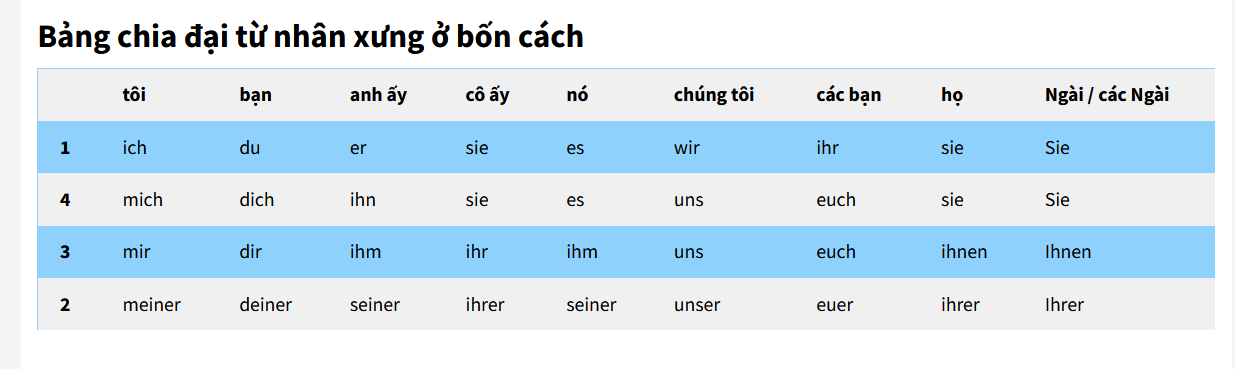 Cô ấy mua cho cô ấy (mình) một cái bánh. Sie kauft sich einen Kuchen. (Đại từ phản thân)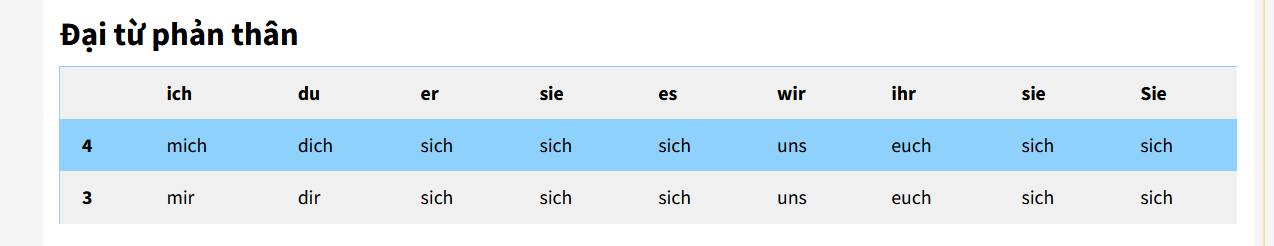 Ich wasche mich. (Không có tân ngữ đi kèm)Ich wasche mir die Hände. (Có tân ngữ đi kèm)Ich melde __________ einen Kurs an. (1) mich / mirIch melde __________ für einen Kurs an. (2) mich / mirsich vorstellen: ich stelle mich vor: tôi xin tự giới thiệu bản thân.ich stelle mir vor: tôi tưởng tượng.sie stellt sich vor.PHẢN THÂN KIỂU ĐỨCsich anmelden: đăng kísich umziehen khác với umziehenich ziehe mich um. khác nghĩa hoàn toàn với ich ziehe um.sich er-innern: nhớ lại khác với ver-missener-innerst Du Dich… : bạn có nhớ…an-rufen -> ruf mich an.Bạn có nhớ thằng A không? (Câu này tiếng Việt không rõ nghĩa)Bạn có nhớ mình để cái chìa khóa ở đâu không?Lại nhớ người yêusich bedanken: cám ơnich bedanke mich bei Ihnen. = ich danke Dir / Ihnen. = danke.KHÔNG HIỂU Ở CHỖ NÀO?Chủ ngữ là gì?der gute Vater liebt die gute Frau.Đứa con tốt mua cho ông bố tốt một cái bàn tốt.muaChủ ngữ: Đứa con tốt (Trung) das gute KindTân ngữ trực tiếp: một cái bàn tốt (Đực) einen guten TischTân ngữ gián tiếp: ông bố tốt (Đực) dem guten Vaterdas große Kind kauft dem guten Vater einen guten Tisch.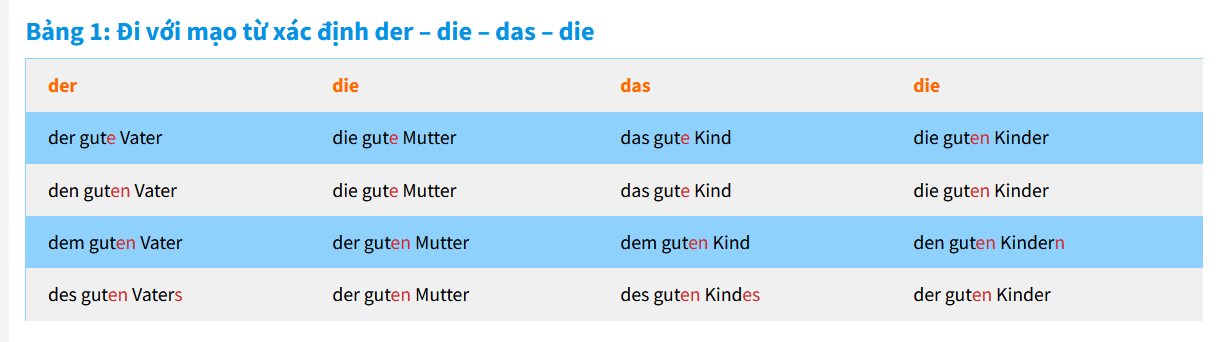 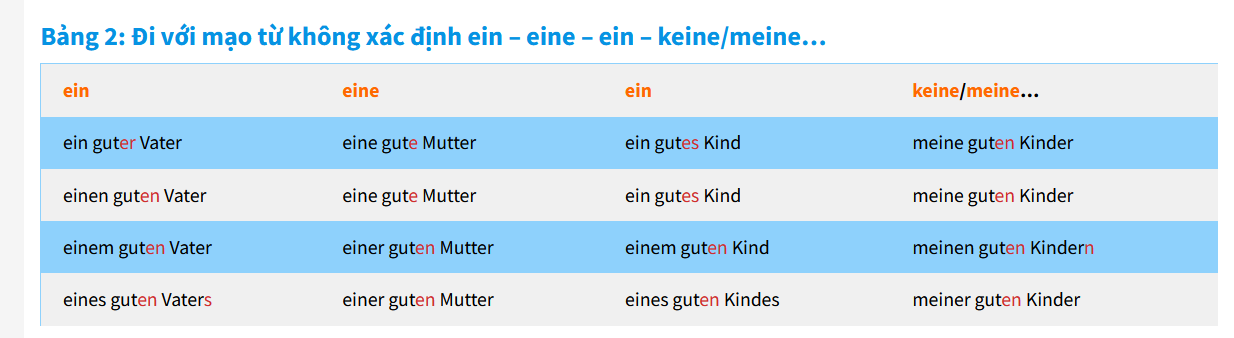 ich trinke gern kein gutes Bier.Ich habe keinen guten Tisch.danken: chỉ đi với gián tiếpich danke meinem Vater.Tôi đưa bạn tôi cái bút.Chủ ngữ: tôiTân ngữ trực tiếp: cái bútTân ngữ gián tiếp: bạn tôiTôi đưa người yêu cũ sang sông.Động từ: đưaChủ ngữ: tôiTân ngữ trực tiếp: người yêu cũTân ngữ gián tiếp: sang sôngTại sao „sang sông“ không phải là tân ngữ? Vì nó bắt đầu bằng một „giới từ.“Phủ định = câu trần thuật + nichtIch bin ein Mann. -> Ich bin nicht ein Mann. Hoặc ich bin ein Mann nicht.Nếu phủ định danh từ thì họ dùng từ „kein“Ich trinke Bier. -> Ich trinke nicht Bier. | Ich trinke kein Bier.Từ „kein“ PHẢI chia theo giống số cách.Tôi sẽ muốn có thể học tiếng Đức hôm nay lúc 19:30.obwohl (liên từ ở vị trí 2)Có 4 trường hợp đi được với nhau mà không cần „zu“Ngoài ra thì phải dùng „zu“01234undcác từ loại khácđộng từ1các từ loại khácđộng từ2.Tiếng Đứchọctôi hôm nay.Deutschlerneich heute.Hôm nayhọctôi tiếng Đức.Tôihọchôm nay tiếng Đức.Tiếng Đứccó thểtôi hôm nay.học.Deutschkannich heutelernen.oderHôm naycó thểtôi tiếng Đức.học.aberTôicó thểhôm nay tiếng Đức.học.dennliên từ ở vị trí số 2các từ loại khácđộng từ2 động từ1sondernWeilich heute Deutsch lernen kann,Ichkannheute Deutschlernen.Weilich heute Deutschlernen kann,có thểhọc.Tôisẽhôm nay tiếng Đứchọc có thể.Ichwerdeheute Deutschlernen können,Weilich heute Deutschlernen können werde,ichversuche,heute Deutschzu lernen.tôiđihôm nay tiếng Đứchọc.Ichgeheheute Deutschlernen.Tôithử,hôm nay tiếng Đứczu học.01234werdennguyên thể.Tôisẽhôm nay lúc 8 giờ tiếng Đứchọc.ichwerdeheute um 8 Uhr Deutschlernen.ichDuer / sie /eswir / sie / SieIhrestten / nthelfehilfsthilfthelfenhelft01234und: vàMột từ loại nào đóđộng từ (chỉ 1 động từ mà thôi.)các từ còn lạiđộng từ. (các động từ còn lại)oder: hoặcTôihọchôm nay vào lúc 19:30 tiếng Đức.Ichlerneheute um 19:30 Deutsch.họctôi hôm nay vào lúc 19:30 tiếng Đức?lerneich heute um 19:30 Deutsch?Khi nào (Wann)họctôi tiếng Đức?Wannlerneich Deutsch?aber: nhưngVào lúc 19:30họctôi hôm nay tiếng Đức.sondern: thay vào đóhôm nayhọctôi vào lúc 19:30 tiếng Đức.denn: bởi vìTiếng Đứchọctôi hôm nay vào lúc 19:30.Tôicó thểhôm nay vào lúc 19:30 tiếng Đứchọc. (ở dạng nguyên thể.)đuôiđầu.Tôiwachenthường lúc 6:00auf.wachentôi thường lúc 6:00auf?Tôicó thểlúc 6:00aufwachen.Ichkannum 6 Uhraufwachen.Tôisẽlúc 6:00aufwachen có thể.Ichwerdeum 6 Uhraufwachen können.Deshalbwerdeich um 6 Uhraufwachen können.Ichwerdedeshalb um 6 Uhraufwachen können.Weilich um 6 Uhraufwachen können werde,ObwohlTôicó thểhôm nay lúc 19:30 tiếng Đứchọc.Tôithử,hôm nay lúc 19:30 tiếng Đứczu học.Ichversuche,heute um 19:30 Deutschzu lernen.Um 19:30versucheich, heute Deutschzu lernen.Warumwerdeich heute Deutschlernen?Warumich heute Deutschlernen werde,Tôimuốnbiết,Ichmöchtewissen,tại saotôi hôm nay lúc 19:30 tiếng Đứchọc sẽ.warumich heute um 19:30 Deutschlernen werde.012340123401234Tiếng Đứchọctôi hôm nay lúc 19:30.Hôm naycó thểtôi lúc 19:30 tiếng Đứchọc.Hôm naymuốntôi lúc 19:30 tiếng Đứchọc có thể.Hôm naysẽtôi lúc 19:30 tiếng Đứchọc có thể muốn.UndObwohlhôm nay tôi lúc 19:30 tiếng Đứchọc có thể muốn sẽ.Obwohlheute ich um 19:30 Deutschlernen können wollen werde.